ЧЕРКАСЬКА ОБЛАСНА РАДАГОЛОВАР О З П О Р Я Д Ж Е Н Н Я22.08.2019                                                                                       № 362-рПро нагородження Почесноюграмотою Черкаської обласної радиВідповідно до статті 56 Закону України «Про місцеве самоврядування
в Україні», рішення обласної ради від 25.03.2016 № 4-32/VІІ «Про Почесну грамоту Черкаської обласної ради» (зі змінами):1. Нагородити Почесною грамотою Черкаської обласної ради:за вагомий особистий внесок у розвиток освіти, сумлінну працю, високий професіоналізм та з нагоди проведення обласної серпневої конференції педагогічних працівників:за багаторічну сумлінну працю, високий професіоналізм, активну життєву позицію та з нагоди Дня Незалежності Україниза багаторічну сумлінну працю в галузі охорони здоров’я, високий професіоналізм, відданість справі та з нагоди Дня Незалежності України2. Контроль за виконанням розпорядження покласти на керівника секретаріату обласної ради Паніщева Б.Є. та організаційний відділ виконавчого апарату обласної ради.Перший заступник голови						В. ТАРАСЕНКОГриба Максима Миколайовича–керівника гуртка Черкаської загальноосвітньої санаторної школи-інтернату І-ІІ ступенів Черкаської обласної ради;Думанецьку Ірину Миколаївну–завідувача дошкільного навчального закладу (ясла-садок) загального типу розвитку «Червона шапочка» с. Білозір’я Білозірської сільської ради Черкаського району;Зорю Юлію Миколаївну–завідувача центру «STEM-освіти» КНЗ «Черкаський обласний інститут післядипломної освіти педагогічних працівників Черкаської обласної ради»;Корж Наталію Михайлівну–вчителя початкових класів опорного навчального закладу «Медведівська загальноосвітня школа І-ІІІ ступенів                   ім. М. Залізняка Чигиринської районної ради Черкаської області»;Следь Ірину Іванівну–вчителя історії Чорнобаївської гімназії Чорнобаївської районної ради;Успаленко Олену Олександрівнувчителя трудового навчання Ватутінської загальноосвітньої школи І-ІІІ ступенів № 2 ім. М. Ф. Ватутіна Ватутінської міської ради;ЧернишаМиколу Миколайовичавчителя предмету «Захист Вітчизни» Будищенської загальноосвітньої школи І-ІІІ ступенів Черкаської районної ради;Мерешко Ларису Миколаївну–начальника Чигиринської державної податкової інспекції Черкаського управління ГУ ДФС у Черкаській області;Приблуду Ніну Іванівну–заступника головного лікаря з медичного обслуговування населення КНП «Чигиринський районний центр первинної медико-санітарної допомоги» Чигиринської районної ради.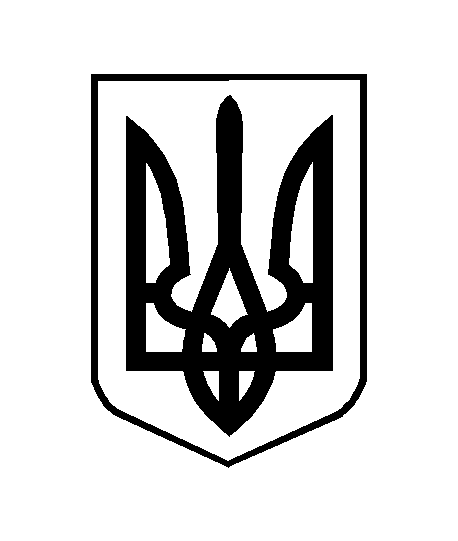 